What social media channels will your MA use? 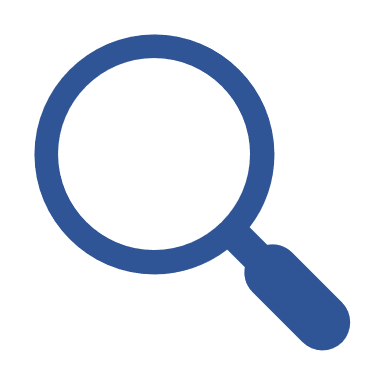 The purpose of social media is to communicate with your audience and to get to know them better, to foster engagement opportunities and encourage personal interaction with your Member Association. Each social platform has benefits, below we’ve outlined the user statistics of a few of the top platforms to give you a better idea of which platforms might be a good fit for your audience and marketing needs.PLATFORMPURPOSEPost TypesMonthly UsersUser DemographicsAverage Daily UseFacebook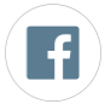 To build community and bring the world closer together.TextImageVideo2 Billion53% Female47% Male20+ MinutesTwitter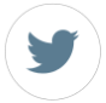 To give everyone the power to create and share ideas and information instantly, without barriers.TextImageVideo328 millionN/AN/ALinked In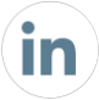 To connect the world's professionals to make them more productive and successful.TextImageVideo106 million57 percent male44 percent female17 minutes/monthInstagram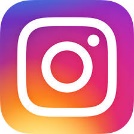 Capturing and sharing the world’s moments.TextImageVideo800 million68 percent female28 percent male32 minutesYoutube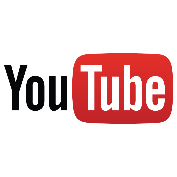 To share videosVideo1.5 billionReaches more 18-49 year olds than any cable network40 minutes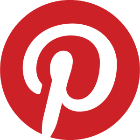 PinterestVisual discovery, collection, and storage toolTextImage150 million81 percent female19 percent male14 minutesGoogle Plus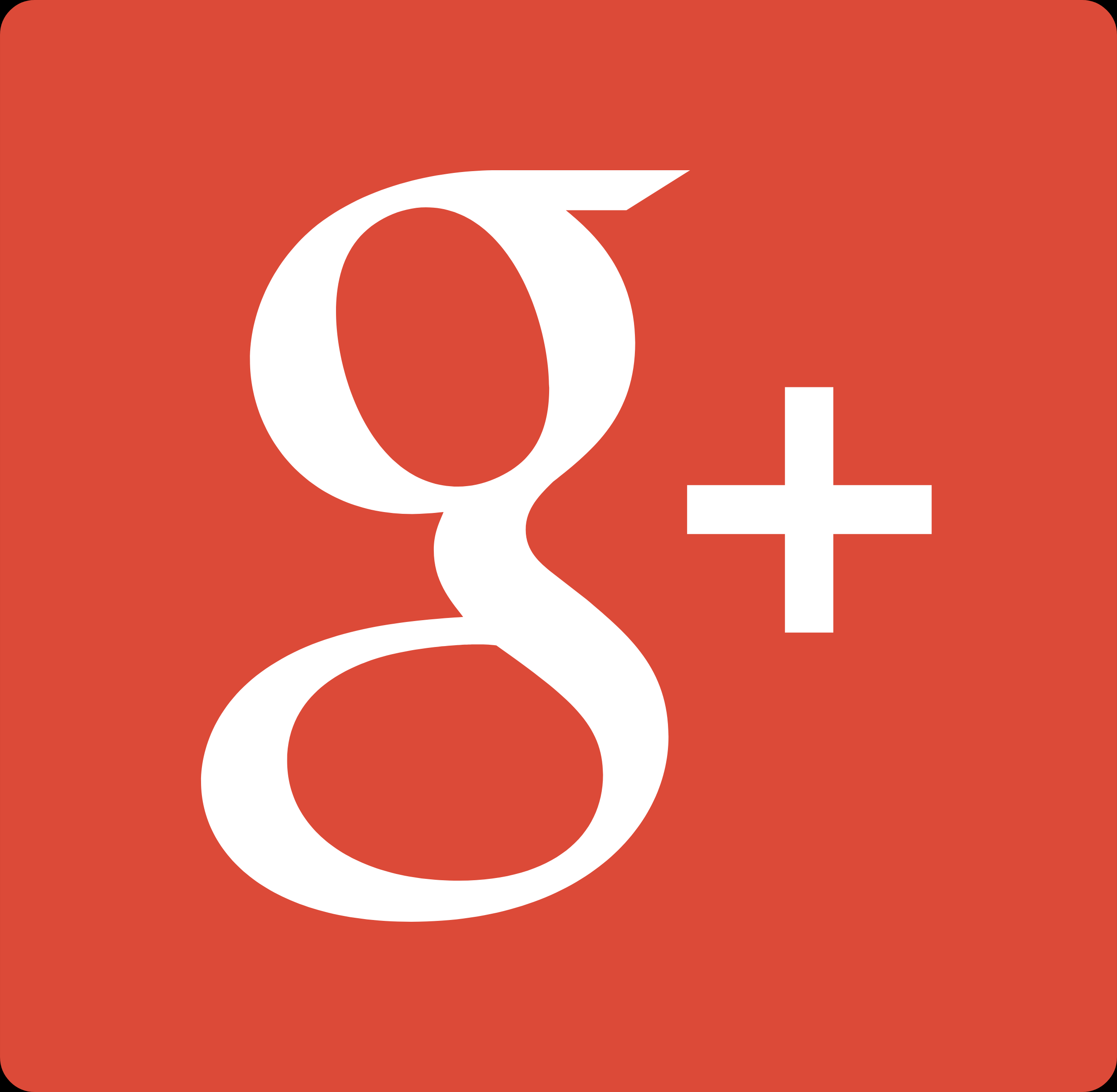 Social networkingTextImageVideo34 million74 percent male26 percent female4 minutesSnapChatSelf-deleting videos and imagesTextImageVideo301 millionMillennials70 percent female30 percent male30 minutes